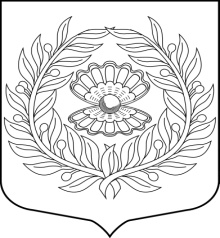                                                                                 Администрация 
                                                                 муниципального образования
                                                                «Нежновское сельское поселение»
                                                                     муниципального образования 
                                                             «Кингисеппский муниципальный район» 
                                                                            Ленинградской области                                                                                   ПОСТАНОВЛЕНИЕ-проект00.00.2017                                                                №  00    О проверке достоверности и полноты сведений, представляемых гражданами, претендующими на замещение должностей муниципальной службы, руководителей муниципальных учреждений, муниципальными служащими и руководителями муниципальных учреждений, а также соблюдения ими требований к служебному поведению                    В соответствии с Федеральным законом от 25.12.2008 года № 273-ФЗ «О противодействии коррупции», Федеральным законом от 02.03.2007 года № 25-ФЗ «О муниципальной службе в Российской Федерации», Указом Президента Российской Федерации от 21.09.2009 года № 1065 «О проверке достоверности и полноты сведений, представляемых гражданами, претендующими на замещение должностей федеральной государственной службы, и федеральными государственными служащими, и соблюдения федеральными государственными служащими требований к служебному поведению», администрацияп о с т а н о в л я е т:Утвердить «Положение о проверке достоверности и полноты сведений, представляемых гражданами, претендующими на замещение должностей муниципальной службы, и муниципальными служащими, а также соблюдения муниципальными служащими требований к служебному поведению в администрации МО «Нежновское сельское поселение» согласно приложению.Признать утратившими силу постановления администрации МО «Нежновское сельское поселение»от 07.03.2013	года № 11 «Об утверждении Положения о проверке достоверности и полноты сведений о доходах, об имуществе и обязательствах имущественного характера, представляемых гражданами, претендующими на замещение должностей муниципальной службы, включенных в соответствующий перечень, муниципальными служащими, замещающими указанные должности, достоверности и полноты сведений, представляемых гражданами при поступлении на муниципальную службу в соответствии с нормативными правовыми актами Российской Федерации, соблюдения муниципальными служащими ограничений и запретов, требований о предотвращении или об урегулировании конфликта интересов, исполнения ими обязанностей, установленных Федеральным законом от 25 декабря 2008 года № 273-ФЗ «О противодействии коррупции» и другими нормативными правовыми актами Российской Федерации»  от 25.01.2016 года № 8 «О внесении изменений в постановление администрации МО «Нежновское сельское поселение» от 07.03.2013 года № 11».Опубликовать постановление в средствах массовой информации, разместить на официальном сайте администрации МО «Нежновское сельское поселение» в сети Интернет.Контроль за исполнением постановления возложить на специалиста 1 категории администрации МО «Нежновское сельское поселение» Синицыну Е.В.                                                                                          Утвержденопостановлением администрации МО «Нежновское сельское поселение» от     № (приложение № 1)ПОЛОЖЕНИЕо проверке достоверности и полноты сведений, представляемых гражданами, претендующими на замещение должностей муниципальной службы, руководителей муниципальных учреждений, муниципальными служащими и руководителями муниципальных учреждений, а также соблюдения ими требований к служебному поведению в администрации МО «Нежновское сельское поселение»1. Настоящим Положением определяется порядок осуществления проверки:а) достоверности и полноты сведений о доходах, об имуществе и обязательствах имущественного характера, представленных в соответствии с Указом Президента Российской Федерации от 18 мая 2009 г. N 559:гражданами, претендующими на замещение должностей муниципальной службы (далее - граждане), на отчетную дату;муниципальными служащими за отчетный период и за два года, предшествующие отчетному периоду;руководителями муниципальных учреждений;гражданами, поступающими на работу на должность руководителей муниципальных учреждений (далее - граждане), на отчетную дату;б) достоверности и полноты сведений (в части, касающейся профилактики коррупционных правонарушений), представленных гражданами при поступлении на муниципальную службу в соответствии с нормативными правовыми актами Российской Федерации (далее - сведения, представляемые гражданами в соответствии с нормативными правовыми актами Российской Федерации);в) соблюдения муниципальными служащими в течение трех лет, предшествующих поступлению информации, явившейся основанием для осуществления проверки, предусмотренной настоящим подпунктом, ограничений и запретов, требований о предотвращении или урегулировании конфликта интересов, исполнения ими обязанностей, установленных Федеральным законом от 25 декабря 2008 г. N 273-ФЗ "О противодействии коррупции" и другими федеральными законами (далее - требования к служебному поведению).2. Проверка, предусмотренная подпунктами "б" и "в" пункта 1 настоящего Положения, осуществляется соответственно в отношении граждан, претендующих на замещение любой должности муниципальной службы, и муниципальных служащих, замещающих любую должность муниципальной службы в администрации МО «Нежновское сельское поселение»3. Проверка достоверности и полноты сведений о доходах, об имуществе и обязательствах имущественного характера, представляемых муниципальным служащим, замещающим должность муниципальной службы, не предусмотренную перечнем должностей, утвержденным постановлением  администрации МО «Нежновское сельское поселение» от 26.09.2009 г. № 55«Об утверждении Перечня должностей муниципальной службы в администрации МО «Нежновское сельское поселение» руководителей муниципальных учреждений, при назначении на которые граждане и при замещении которых муниципальные служащие, руководители муниципальных учреждений, обязаны представлять сведения о своих доходах, об имуществе и обязательствах имущественного характера, сведения о доходах, об имуществе и обязательствах имущественного характера своих супруги (супруга) и несовершеннолетних детей, а также сведения о своих расходах, о расходах своих супруги (супруга) и несовершеннолетних детей» (с изменениями постановлением администрации МО «Нежновское сельское поселение» от 30.04.2015 года № 51) и претендующим на замещение должности муниципальной службы, предусмотренной этим перечнем должностей, осуществляется в порядке, установленном настоящим Положением для проверки сведений, представляемых гражданами в соответствии с нормативными правовыми актами Российской Федерации.4. Проверка, предусмотренная пунктом 1 настоящего Положения, осуществляется по решению главы администрации МО «Нежновское сельское поселение»Решение принимается отдельно в отношении каждого гражданина или муниципального служащего и оформляется в письменной форме.5. Лицо, ответственное за работу по профилактике коррупционных и иных правонарушений, по решению главы администрации МО «Нежновское сельское поселение» осуществляет проверку:а) достоверности и полноты сведений о доходах, об имуществе и обязательствах имущественного характера, представляемых гражданами, претендующими на замещение должностей муниципальной службы, назначение на которые и освобождение от которых осуществляются главой администрации, а также сведений, представляемых указанными гражданами в соответствии с нормативными правовыми актами Российской Федерации;б) достоверности и полноты сведений о доходах, об имуществе и обязательствах имущественного характера, представляемых муниципальными  служащими, замещающими должности муниципальной службы, указанные в подпункте "а" настоящего пункта;в) соблюдения муниципальными  служащими, замещающими должности муниципальной службы, указанные в подпункте "а" настоящего пункта, требований к служебному поведению.6. Основанием для осуществления проверки, предусмотренной пунктом 1 настоящего Положения, является достаточная информация, представленная в письменном виде в установленном порядке:а) правоохранительными органами, иными государственными органами, органами местного самоуправления и их должностными лицами;а.1) работниками подразделений кадровых служб федеральных государственных органов по профилактике коррупционных и иных правонарушений либо должностными лицами кадровых служб указанных органов, ответственными за работу по профилактике коррупционных и иных правонарушений;б) постоянно действующими руководящими органами политических партий и зарегистрированных в соответствии с законом иных общероссийских общественных объединений, не являющихся политическими партиями;в) общероссийскими средствами массовой информации.7. Информация анонимного характера не может служить основанием для проверки.8. Проверка осуществляется в срок, не превышающий 60 дней со дня принятия решения о ее проведении. Срок проверки может быть продлен до 90 дней по решению главы администрации МО «Нежновское сельское поселение»9. Лицо, ответственное за работу по профилактике коррупционных и иных правонарушений осуществляет проверку:а) самостоятельно;б) путем направления запроса Губернатору Ленинградской области для получения сведений, составляющих банковскую, налоговую или иную, охраняемую законом, тайну, а также направлением запросов в правоохранительные органы о проведении оперативно-розыскных мероприятий в отношении граждан, указанных в подпункте «а» пункта 1 настоящего Положения, в соответствии с законодательством Российской Федерации.10. При осуществлении проверки, предусмотренной подпунктом "а" пункта 9 настоящего Положения, лицо, ответственное за работу по профилактике коррупционных и иных правонарушений вправе:а) проводить беседу с гражданином или муниципальным служащим, руководителем муниципального учреждения;б) изучать представленные гражданином или муниципальным служащим, руководителем муниципального учреждения, сведения о доходах, об имуществе и обязательствах имущественного характера и дополнительные материалы;в) получать от гражданина или муниципального служащего, руководителя муниципального учреждения пояснения по представленным им сведениям о доходах, об имуществе и обязательствах имущественного характера и материалам;г) направлять в установленном порядке запрос (кроме запросов в кредитные организации, налоговые органы Российской Федерации, органы, осуществляющие государственную регистрацию прав на недвижимое имущество и сделок с ним, а также касающихся осуществления оперативно-розыскной деятельности или ее результатов) в органы прокуратуры Российской Федерации, иные федеральные государственные органы, государственные органы субъектов Российской Федерации, территориальные органы федеральных государственных органов, органы местного самоуправления, на предприятия, в учреждения, организации и общественные объединения (далее - государственные органы и организации) об имеющихся у них сведениях: о доходах, об имуществе и обязательствах имущественного характера гражданина или муниципального служащего, руководителя муниципального учреждения, его супруги (супруга) и несовершеннолетних детей; о достоверности и полноте сведений, представленных гражданином в соответствии с нормативными правовыми актами Российской Федерации; о соблюдении муниципальным служащим требований к служебному поведению;д) наводить справки у физических лиц и получать от них информацию с их согласия;е) осуществлять анализ сведений, представленных гражданином или муниципальным служащим в соответствии с законодательством Российской Федерации о противодействии коррупции.11. В запросе, предусмотренном подпунктом "г" пункта 10 настоящего Положения, указываются:а) фамилия, имя, отчество руководителя государственного органа или организации, в которые направляется запрос;б) нормативный правовой акт, на основании которого направляется запрос;в) фамилия, имя, отчество, дата и место рождения, место регистрации, жительства и (или) пребывания, должность и место работы (службы), вид и реквизиты документа, удостоверяющего личность, гражданина или муниципального служащего (руководителя муниципального учреждения), его супруги (супруга) и несовершеннолетних детей, сведения о доходах, об имуществе и обязательствах имущественного характера которых проверяются, гражданина, представившего сведения в соответствии с нормативными правовыми актами Российской Федерации, полнота и достоверность которых проверяются, либо муниципального служащего, в отношении которого имеются сведения о несоблюдении им требований к служебному поведению;г) содержание и объем сведений, подлежащих проверке;д) срок представления запрашиваемых сведений;е) фамилия, инициалы и номер телефона муниципального служащего, подготовившего запрос;ж) идентификационный номер налогоплательщика (в случае направления запроса в налоговые органы Российской Федерации);з) другие необходимые сведения.12. Запросы, указанные в подпункте «г» пункта 10 настоящего Положения, направляются главой администрации МО «Нежновское сельское поселение»13. Лицо, ответственное за работу по профилактике коррупционных и иных правонарушений обеспечивает:а) уведомление в письменной форме муниципального служащего, руководителя муниципального учреждения, о начале в отношении его проверки и разъяснение ему содержания подпункта "б" настоящего пункта - в течение двух рабочих дней со дня получения соответствующего решения;б) проведение в случае обращения муниципального служащего, руководителя муниципального учреждения, беседы с ним, в ходе которой он должен быть проинформирован о том, какие сведения, представляемые им в соответствии с настоящим Положением, и соблюдение каких требований к служебному поведению подлежат проверке, - в течение семи рабочих дней со дня обращения муниципального служащего, руководителя муниципального учреждения а при наличии уважительной причины - в срок, согласованный с муниципальным служащим, руководителем муниципального учреждения.14. По окончании проверки лицо, ответственное за работу по профилактике коррупционных и иных правонарушений обязано ознакомить муниципального служащего, руководителя муниципального учреждения, с результатами проверки с соблюдением законодательства Российской Федерации о государственной тайне.15. Муниципальный служащий, руководитель муниципального учреждения вправе:а) давать пояснения в письменной форме: в ходе проверки; по вопросам, указанным в подпункте "б" пункта 13 настоящего Положения; по результатам проверки;б) представлять дополнительные материалы и давать по ним пояснения в письменной форме;в) обращаться к лицу, ответственному за работу по профилактике коррупционных и иных правонарушений, с подлежащим удовлетворению ходатайством о проведении с ним беседы по вопросам, указанным в подпункте "б" пункта 12 настоящего Положения.16. Пояснения, указанные в пункте 15 настоящего Положения, приобщаются к материалам проверки.17. На период проведения проверки муниципальный служащий может быть отстранен от замещаемой должности муниципальной службы на срок, не превышающий 60 дней со дня принятия решения о ее проведении. Указанный срок может быть продлен до 90 дней главой администрации МО «Нежновское сельское поселение»На период отстранения муниципального служащего от замещаемой должности муниципальной службы денежное содержание по замещаемой им должности сохраняется.18. Лицо, ответственное за работу по профилактике коррупционных и иных правонарушений представляет главе администрации МО «Нежновское сельское поселение» доклад о результатах проверки. При этом в докладе должно содержаться одно из следующих предложений:а) о назначении гражданина на должность муниципальной службы;б) об отказе гражданину в назначении на должность муниципальной службы;в) об отсутствии оснований для применения к муниципальному служащему мер юридической ответственности;г) о применении к муниципальному служащему мер юридической ответственности;д) о представлении материалов проверки в соответствующую комиссию по соблюдению требований к служебному поведению муниципальных служащих и урегулированию конфликта интересов.19. Сведения о результатах проверки, с письменного согласия главы администрации МО «Нежновское сельское поселение» предоставляются лицом, ответственным за работу по профилактике коррупционных и иных правонарушений с одновременным уведомлением об этом гражданина или муниципального служащего, руководителя муниципального учреждения, в отношении которых проводилась проверка, в организацию, предоставившую информацию, явившуюся основанием для проведения проверки, с соблюдением законодательства Российской Федерации о персональных данных и государственной тайне.20. При установлении в ходе проверки обстоятельств, свидетельствующих о наличии признаков преступления или административного правонарушения, материалы об этом представляются в государственные органы в соответствии с их компетенцией.21. Глава администрации, рассмотрев доклад и соответствующее предложение, указанные в пункте 18 настоящего Положения, принимает одно из следующих решений:а) назначить гражданина на должность муниципальной службы;б) отказать гражданину в назначении на должность муниципальной службы;в) применить к муниципальному служащему меры юридической ответственности;г) представить материалы проверки в соответствующую комиссию по соблюдению требований к служебному поведению федеральных муниципальных служащих и урегулированию конфликта интересов.21. Подлинники справок о доходах, об имуществе и обязательствах имущественного характера по окончании календарного года приобщаются к личным делам. Глава администрации А.С. Жадан